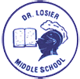 Dr. Losier KnightsTier 1 Boys SoccerSeptember 17, 2013IntroductionCoach  - Chris FanjoyOur key principles – Have fun, listen, commit, support your team and proudly represent Dr. Losier Knights.Any issues or concerns: please ask to speak to me after a game or practice, send email or call --- always availablechris.fanjoy@gmail.com  506-251-1902Soccer fees for the seasonThe fee is $10 for the soccer season. Please bring this to one of our next two practices. A receipt will be provided.AttendanceWe are expecting all team members to be at every practice and game but we do understand there are times when the team member is sick or has a family commitment. As we prepare for practices and games, please let us know ASAP if you can't make a particular day.Individual and Team DevelopmentAlways give 100% when we step on the field for practices and games - players and coachesThe boys will all have different skill levels – as a team they will be strongerWe will be discouraging selfish playing - someone is open up the field the ball should be passed. We will be supporting individual play within a team gameSupport your team – great shot, great pass, great defence, great tackle, you’ll get it next timeWe must discourage these behaviours – I am better than him, he is horrible, why is he out there and not meCoach ExpectationsIt is all about the TEAM - It only takes one player to ruin the chemistry of our team.You must have fun, work hard and enjoy the game of soccer- otherwise why join a team and play this great sport.Attendance, dedication and 100% effort on the field is key to success.Not giving 100% effort is cheating yourself and the teamPractice as if you’re in a game - if you are lazy in practice you will for sure be lazy in a gameListen during practice; we should be attentive to drills and our skill development to maximize impact of practice time.Trust your coaches, if we want you to play a particular position there is a good reason.We as coaches must give 100%, if we are dogging it, the team must challenge us.Expectations for ParentsPlease support their growth with positive reinforcement before, during and after practices and games.Do not support negative conversations about other team members. All players at this time in their skill development have weaknesses and strengths.Please support the team during the games. I know it’s hard but please avoid game situation instruction - especially shoot or pass - we want the boys to develop their own instincts to handle pressure situations.InjuriesOur team members should not be playing with a serious injury, as this can result in permanent damage or loss of an entire season.Some injuries, we as coaches cannot make a decision. It will be up to the team member to make the call.If you are injured and are forced to miss a practice right before a game or get injured and miss or leave a game during a tournament - we cannot expect that you are magically healed the next hour or next day. We will lean on the side of caution and the team member will not play or have limited playing time.If a team member says they hit their head and are complaining of a headache, they won't be playing any more that day. We cannot risk anything related to a concussion. Practice ScheduleEvery Monday and Wednesday from 2:45 until 4:30GamesOur schedule is not available at this time – hopefully before Monday September 23Playing time should not be expected to be ‘fair’/even play. Playing time will change based on game situations – what team we are playing and how our team is doing.Playing time is a reflection on commitment, skill, and team development for each member.Playing time can increase or decrease during the season.Field location property (home and away)Reminder that we are using school property so we need to keep it clean and tidy.Everyone (including siblings) should stay in designated areas of the fieldWe are all representing Dr. Losier Knights and want to leave a good and lasting impression.TravelParents will be required to provide transportation to our away games.ThanksI`m excited about this opportunity to coach your son this fall, it will be a great learning experience for all and can’t wait to see the changes in the boys by the end of the season both from their skill development but more importantly team play development.Coach Chris 